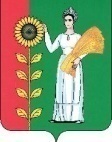 СОВЕТ ДЕПУТАТОВ СЕЛЬСКОГОПОСЕЛЕНИЯ ПУШКИНСКИЙ СЕЛЬСОВЕТДобринского муниципального района  Липецкой областиРоссийской Федерации56-я сессия V созыва	                   Р Е Ш Е Н И Е                03.12.2018 г.                                с. Пушкино                                          № 165-рсО  назначении публичных слушаний«О проекте бюджета сельского поселения Пушкинскийсельсовет Добринского муниципального района Липецкой областиРоссийской Федерации  на 2019 год и  на плановый период 2020 и 2021 годов»В соответствии со ст. 28 Федерального закона от 06.10.2003г.  № 131-ФЗ «Об общих принципах организации местного самоуправления в Российской Федерации», руководствуясь Положением «О  порядке организации и проведения публичных слушаний на территории сельского поселения Пушкинский сельсовет », в соответствии с ст. 11, 20  Устава сельского поселения, учитывая решение  постоянной комиссии по экономике, бюджету и муниципальной собственности, Совет депутатов сельского поселения  Пушкинский сельсовет  РЕШИЛ:1. Назначить публичные слушания  «О  проекте бюджета сельского поселения Пушкинский сельсовет Добринского муниципального района Липецкой области Российской Федерации  на 2019 год и   на плановый период 2020 и 2021 годов»  на 25 декабря 2018 года в 14.00 часов. Место проведения слушаний - здание ДК «Пушкинский ПЦК». 2.Утвердить  состав организационного комитета по подготовке и проведению публичных слушаний  «О  проекте бюджета сельского поселения Пушкинский сельсовет  Добринского муниципального района Липецкой области Российской Федерации на 2019 год и  на плановый период 2020 и  2021 годов»                       (приложение № 1).   3. Поручить  организационному  комитету обнародовать  «Проект  бюджета сельского поселения Пушкинский сельсовет  Добринского муниципального района Липецкой области Российской Федерации на 2019 год и  на плановый период 2020 и  2021 годов»   путем самостоятельного издания 10 экземпляров, размещенных для открытого доступа с 9.00 до 17.00 часов на информационном щите, расположенном   в здании  ДК  «Пушкинский ПЦК»,  сельской библиотеке, на официальном сайте сельского поселения http://pushss.admdobrinka.ru/ (приложение №2).4.Установить срок подачи предложений и рекомендаций «О проекте районного бюджета «О проекте бюджета сельского поселения Пушкинский сельсовет Добринского муниципального района Липецкой области  Российской Федерации на 2019 год и  на плановый период 2020 и  2021 годов»  до 24 декабря 2018 г.  5.Настоящее решение вступает в силу со дня его принятия.    Председатель Совета депутатов сельского поселения Пушкинский сельсовет                                                            НГ. Демихова                                                                                                                                    Приложение № 1                                          к решению Совета депутатов сельского                                                                                 поселения Пушкинский сельсовет                                                                                 № 165-рс от  03.12. 2018 годаСОСТАВорганизационного комитета по подготовке и проведению публичных слушаний«О  проекте бюджета сельского поселения Пушкинский сельсовет Добринского муниципального района Липецкой области Российской Федерации на 2019 год и на плановый период 2020 и  2021 годов»          Приложение № 2                                          к решению Совета депутатов сельского                                                                                 поселения Пушкинский сельсовет                                                                                 № 165-рс от  03.12. 2018 года№п/пФамилия, имя, отчествоМесто работы и занимаемая должность1Тандилашвили Татьяна ВладимировнаГлавный специалист - эксперт  администрации сельского поселения Пушкинский сельсовет 2Яров Виктор Владимировичпредседатель постоянной комиссии по экономике, бюджету и муниципальной собственности3Скоробогатова Светлана Викторовнапредседатель комиссия по правовым вопросам,  местному самоуправлению, работе с депутатами и делам семьи, детства, молодежи4Дубровина Марина Ивановнадиректор МАУК ««Пушкинский ПЦК»5Линькова Олеся АлександровнаСтарший специалист 1 разряда администрации сельского поселения Пушкинский сельсовет Проект бюджета сельского поселения Пушкинский сельсовет Добринского муниципального района Липецкой области Российской Федерации на 2019 год и на плановый период 2020 и  2021 годовПроект бюджета сельского поселения Пушкинский сельсовет Добринского муниципального района Липецкой области Российской Федерации на 2019 год и на плановый период 2020 и  2021 годовПроект бюджета сельского поселения Пушкинский сельсовет Добринского муниципального района Липецкой области Российской Федерации на 2019 год и на плановый период 2020 и  2021 годовПроект бюджета сельского поселения Пушкинский сельсовет Добринского муниципального района Липецкой области Российской Федерации на 2019 год и на плановый период 2020 и  2021 годовПроект бюджета сельского поселения Пушкинский сельсовет Добринского муниципального района Липецкой области Российской Федерации на 2019Проект бюджета сельского поселения Пушкинский сельсовет Добринского муниципального района Липецкой области Российской Федерации на 2019Проект бюджета сельского поселения Пушкинский сельсовет Добринского муниципального района Липецкой области Российской Федерации на 2019Проект бюджета сельского поселения Пушкинский сельсовет Добринского муниципального района Липецкой области Российской Федерации на 2019руб.2019 годДОХОДЫ,всегоДОХОДЫ,всегоДОХОДЫ,всего5 227 261,68РАСХОДЫ,всегоРАСХОДЫ,всегоРАСХОДЫ,всего5 227 261,68Наименование РазделПодраздел2019 годОбщегосударственные вопросы01002 954 116,00Функционирование высшего должностного  лица субъекта Российской Федерации и муниципального образования0102791 877,00Функционирование Правительства Российской Федерации, высших исполнительных органов государственной власти субъектов Российской Федерации, местных администраций 01042 000 769,00Обеспечение деятельности финансовых, налоговых и таможенных органов и органов финансового(финансово-бюджетного) надзора0106149 970,00Другие общегосударственные вопросы011311 500,00Национальная оборона020077 400,00Мобилизационная  и вневойсковая подготовка020377 400,00Национальная экономика0400213 600,00Дорожное хозяйство (дорожные фонды)0409  213 600,00Жилищно-коммунальное хозяйство050038 835,68Жилищное хозяйство05017 561,68Благоустройство050331 274,00Культура , кинематография08001 647 497,00Культура 08011 647 497,00Физическая культура и спорт1102134 675,00Массовый спорт1102134 675,00Обслуживание государственного и муниципального долга1300161 138,00Обслуживание государственного внутреннего и муниципального долга1301161 138,00Профицит, всегоПрофицит, всегоПрофицит, всегоПроект бюджета сельского поселения Пушкинский сельсовет Добринского муниципального района Липецкой области Российской Федерации на плановый период 2020 и  2021 годовПроект бюджета сельского поселения Пушкинский сельсовет Добринского муниципального района Липецкой области Российской Федерации на плановый период 2020 и  2021 годовПроект бюджета сельского поселения Пушкинский сельсовет Добринского муниципального района Липецкой области Российской Федерации на плановый период 2020 и  2021 годовПроект бюджета сельского поселения Пушкинский сельсовет Добринского муниципального района Липецкой области Российской Федерации на плановый период 2020 и  2021 годовруб.2019 год2020 годДОХОДЫ, всегоДОХОДЫ, всего4 737 500,004 854 400,00РАСХОДЫ, всегоРАСХОДЫ, всего3 237 500,004 854 400,00Наименование Раздел 2020 год  2021 год "Общегосударственные вопросы"012 517 854,00,002 956 854,00"Национальная безопасность и правоохранительная деятельность"0277 400,0081 000,00"Национальная экономика"0531 274,00"Культура , кинематография"08679 209,001 410 597,00"Физическая культура и спорт"11124 675,00"Обслуживание государственного и муниципального долга"13124 937,00Условно утвержденные расходы99115 000,00250 000,00Дефицит , профицит всего Дефицит , профицит всего    1 500 000,00РАСПРЕДЕЛЕНИЕ АССИГНОВАНИЙ БЮДЖЕТА СЕЛЬСКОГО ПОСЕЛЕНИЯ ПУШКИНСКИЙ СЕЛЬСОВЕТ ПО МУНИЦИПАЛЬНЫМ ПРОГРАММАМ И НЕПРОГРАММНЫМ МЕРОПРИЯТИЯМ НА 2019 ГОД И НА ПЛАНОВЫЙ ПЕРИОД 2020 И 2021 ГОДОВ РАСПРЕДЕЛЕНИЕ АССИГНОВАНИЙ БЮДЖЕТА СЕЛЬСКОГО ПОСЕЛЕНИЯ ПУШКИНСКИЙ СЕЛЬСОВЕТ ПО МУНИЦИПАЛЬНЫМ ПРОГРАММАМ И НЕПРОГРАММНЫМ МЕРОПРИЯТИЯМ НА 2019 ГОД И НА ПЛАНОВЫЙ ПЕРИОД 2020 И 2021 ГОДОВ РАСПРЕДЕЛЕНИЕ АССИГНОВАНИЙ БЮДЖЕТА СЕЛЬСКОГО ПОСЕЛЕНИЯ ПУШКИНСКИЙ СЕЛЬСОВЕТ ПО МУНИЦИПАЛЬНЫМ ПРОГРАММАМ И НЕПРОГРАММНЫМ МЕРОПРИЯТИЯМ НА 2019 ГОД И НА ПЛАНОВЫЙ ПЕРИОД 2020 И 2021 ГОДОВ РАСПРЕДЕЛЕНИЕ АССИГНОВАНИЙ БЮДЖЕТА СЕЛЬСКОГО ПОСЕЛЕНИЯ ПУШКИНСКИЙ СЕЛЬСОВЕТ ПО МУНИЦИПАЛЬНЫМ ПРОГРАММАМ И НЕПРОГРАММНЫМ МЕРОПРИЯТИЯМ НА 2019 ГОД И НА ПЛАНОВЫЙ ПЕРИОД 2020 И 2021 ГОДОВ рублейрублейрублейрублейНаименование 2019 год  2020 год  2021 год Наименование 2019 год  2020 год  2021 год Муниципальная программа «Устойчивое развитие территории сельского поселения Пушкинский сельсовет  на 2019-2024годы»1 828 046,00794 209,001 828 046,00Подпрограмма Обеспечение  населения качественной, развитой инфраструктурой иповышение уровня благоустройства территории сельского  поселенияПушкинский сельсовет "31 274,0031 274,00Подпрограмма " Развитие социальной сферы на территории  сельского поселения Пушкинский сельсовет"1 785 272,00794 209,001 785 272,00Подпрограмма " Обеспечение безопасности человека и природной среды на территории сельского поселения   Пушкинский сельсовет"Подпрограмма " Обеспечение реализации муниципальной политики на территории сельского поселения  Пушкинский сельсовет "11 500,0011 500,00Итого по Муниципальным программам1 828 046,00794 209,001 828 046,00Непрограммные расходы районного бюджета3 399 215,682 443 291,003 026 354,00ВСЕГО5 227 261,683 237 500,004 854 400,00